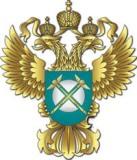 УПРАВЛЕНИЕ ФЕДЕРАЛЬНОЙ АНТИМОНОПОЛЬНОЙ СЛУЖБЫПО КАМЧАТСКОМУ КРАЮПовестка дня публичных обсуждений правоприменительной практикиКамчатского УФАС России19.04.2018 г. 10:00Вступительное слово. Организационные моменты (руководитель Камчатского УФАС России И.А. Светлова).блокОсновная тема. Обсуждение правоприменительной практики управления в сфере государственных и муниципальных закупок.Обсуждение правоприменительной практики управления в сфере антимонопольного законодательства. Создание бюджетных учреждений органами местного самоуправления и предоставление им субсидий с точки зрения Закона о защите конкуренции.Обсуждение правоприменительной практики управления в сфере рекламного законодательства.блокВопросы по докладам специалистов антимонопольного органа, ответы на обращения из зала и на комментарии, поступившие по электронной почте.блокВыступление содокладчиков о взаимодействии с антимонопольным органом по согласованию.